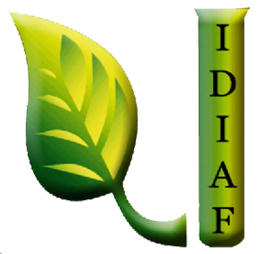 Casos de Urgencia del IDIAFNo se tuvo en ENERO 2019 ningún caso de Urgencia.